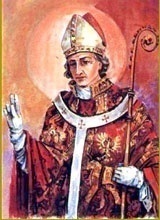 INTENCJE   MSZY   ŚWIĘTYCH15.11. – 21.11.2021INTENCJE   MSZY   ŚWIĘTYCH15.11. – 21.11.2021INTENCJE   MSZY   ŚWIĘTYCH15.11. – 21.11.2021PONIEDZIAŁEK15.11.2021PONIEDZIAŁEK15.11.20217.00+ Kazimierza Fluder 1 r. śm.+ Kazimierza Fluder 1 r. śm.PONIEDZIAŁEK15.11.2021PONIEDZIAŁEK15.11.202118.00+ Mariana Kruczka+ Mariana KruczkaWTOREK16.11.WTOREK16.11.7.00ZA PARAFIANZA PARAFIANWTOREK16.11.WTOREK16.11.18.00+ Kazimierę Sikora 7 r. śm. męża Jana 6 r. śm.+ Kazimierę Sikora 7 r. śm. męża Jana 6 r. śm.ŚRODA 17.11.ŚRODA 17.11.7.00+ Jana Miklusiaka  /pogrz./+ Jana Miklusiaka  /pogrz./ŚRODA 17.11.ŚRODA 17.11.18.00+ Annę Steczek 23 r. śm.+ Annę Steczek 23 r. śm. CZWARTEK18.11. CZWARTEK18.11.7.00+ Józefę Steczek  /pogrz./+ Józefę Steczek  /pogrz./ CZWARTEK18.11. CZWARTEK18.11.18.00Dziękcz. – błag. 20 r. ślubu Elżbiety i AdamaDziękcz. – błag. 20 r. ślubu Elżbiety i AdamaPIĄTEK19.11.PIĄTEK19.11.7.00+ Tadeusza Świerkosza  /pogrz./+ Tadeusza Świerkosza  /pogrz./PIĄTEK19.11.PIĄTEK19.11.18.00+ Józefa Wajdzika 13 r. śm.+ Józefa Wajdzika 13 r. śm.SOBOTA20.11.SOBOTA20.11.7.00+ Marię Świętek 26 r. śm.+ Marię Świętek 26 r. śm.SOBOTA20.11.SOBOTA20.11.18.00O zdrowie i błog. Boże dla rodziny MałysiakO zdrowie i błog. Boże dla rodziny Małysiak   34 NIEDZIELA ZWYKŁA CHRYSTUSA KRÓLA21.11.2021   34 NIEDZIELA ZWYKŁA CHRYSTUSA KRÓLA21.11.20217.30ZA PARAFIANZA PARAFIAN   34 NIEDZIELA ZWYKŁA CHRYSTUSA KRÓLA21.11.2021   34 NIEDZIELA ZWYKŁA CHRYSTUSA KRÓLA21.11.20219.30+ Emilię i Juliana Karcz+ Emilię i Juliana Karcz   34 NIEDZIELA ZWYKŁA CHRYSTUSA KRÓLA21.11.2021   34 NIEDZIELA ZWYKŁA CHRYSTUSA KRÓLA21.11.202111.00Dziękcz. – błag. w 50 urodziny Andrzeja PochopieńDziękcz. – błag. w 50 urodziny Andrzeja Pochopień   34 NIEDZIELA ZWYKŁA CHRYSTUSA KRÓLA21.11.2021   34 NIEDZIELA ZWYKŁA CHRYSTUSA KRÓLA21.11.202116.00+ Cecylię i Jana Hołota+ Cecylię i Jana Hołota